Preise / Kabinenkategorien / VersicherungMS FINNMARKEN  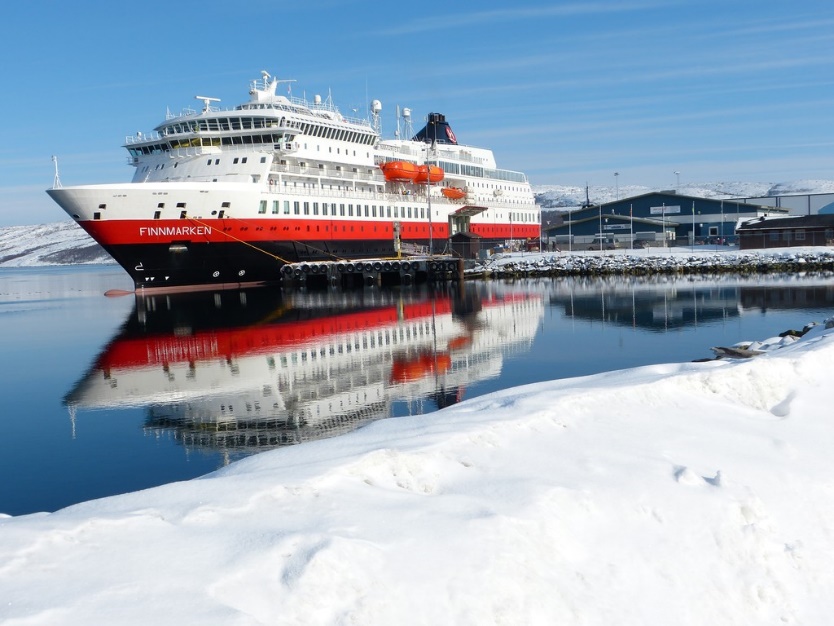 An Bord von MS Finnmarken erleben Sie die entspannte Hurtigruten Atmosphäre kombiniert mit Komfort. Ab dem 1. April 2018 hat das Schiff sein eigenes Expeditionsteam an Bord. Interessante Vorträge im Innenraum oder auf dem Sonnendeck machen die Reise lehrreich und aufregend. Das Schiff ist geschmackvoll eingerichtet und im Art-déco-Stil dekoriert. Kräftige Farben, kühne geometrische Formen und aufwendige Verzierungen charakterisieren den Art-déco-Stil. Es ist das einzige Schiff mit einem Swimmingpool und einem Jacuzzi an Deck.   BAUJAHR: 2002 / KABINEN: 280 / BRZ: 15.690 / LÄNGE: 138,50 m / BREITE: 21,50 m / GESCHWINDIGKEIT: 15 KnotenHurtigruten Landausflugspaket EUR 586 inkl. Bordguthaben NOK 790 (ca. Eur 85)Sie begegnen den Wikingern im Langhaus des Häuptlings und erleben am Nordkap das erhabene Gefühl, am Ende der Welt zu stehen. Die wilde Natur der Vesterålen und das beliebte Mitternachtskonzert in Tromsøs Eismeerkathedrale runden das Paket ab									Preis (pro Person)4. Tag: Loftr Wikingerfest)						€ 1796. Tag: Das Nordkap (Honningsvåg)					€ 1898. Tag: Mitternachtskonzert in der Eismeerkathedrale (Tromsø) 	€   899. Tag: Inselwelt der Vesterålen (Harstad-Sortland)			€ 129Gesamtpreis:								€ 586Sie können das Landausflugspaket acht Wochen vor Abreise vorab buchen. Je nach Verfügbarkeit können einzelne Landausflüge auch an Bord gebucht werden. 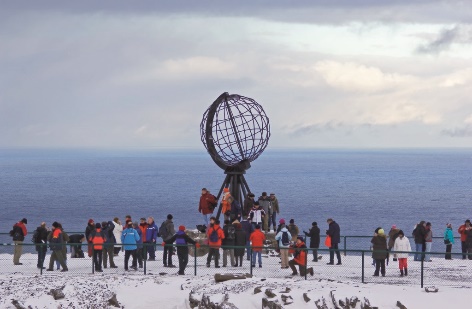 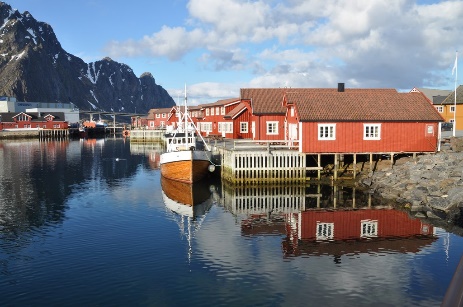 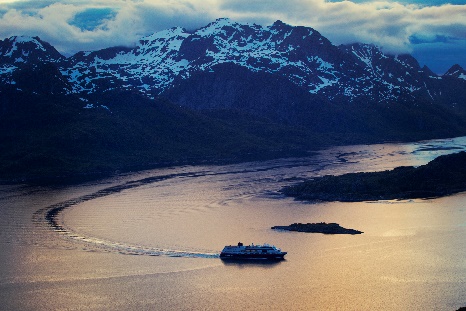 Eine Hurtigruten Reise ist die ideale Möglichkeit das ursprüngliche Norwegen kennenzulernen. Seit 1893 bilden die Postschiffe eine wichtige Verbindung zwischen den Häfen und befördern seitdem Einheimische, Gäste und Fracht entlang der Küste. Von den blühenden Fjordlandschaften im Süden zu den meterhohen Schneewehen in der Arktis, der Frühling in Norwegen bietet eine wunderschöne Komposition aus Düften, Farben und Licht.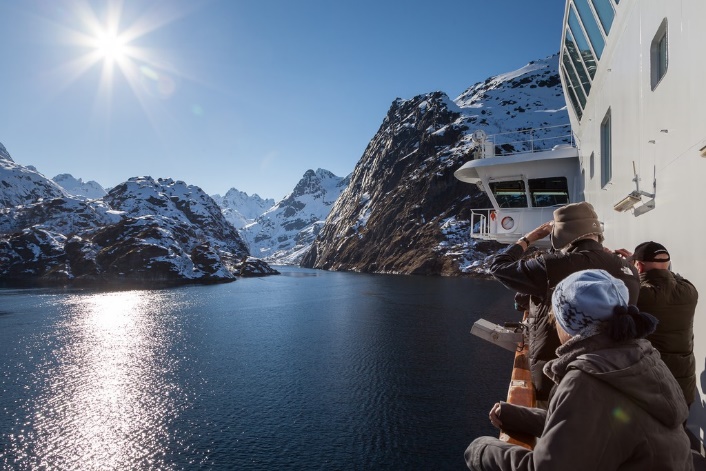 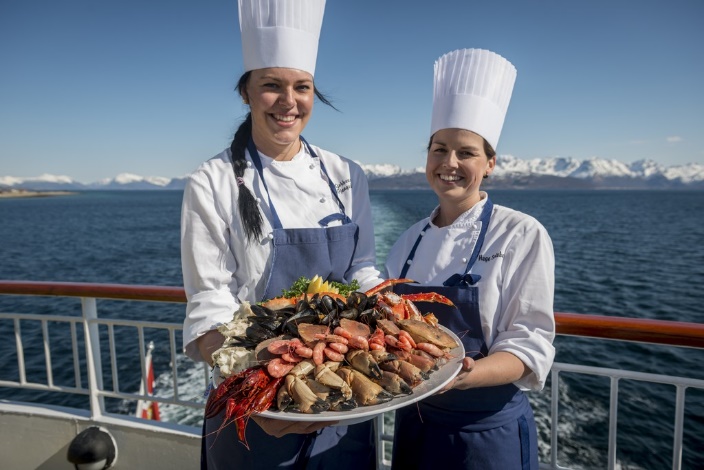 DREI JAHRESZEITEN AUF EINER REISE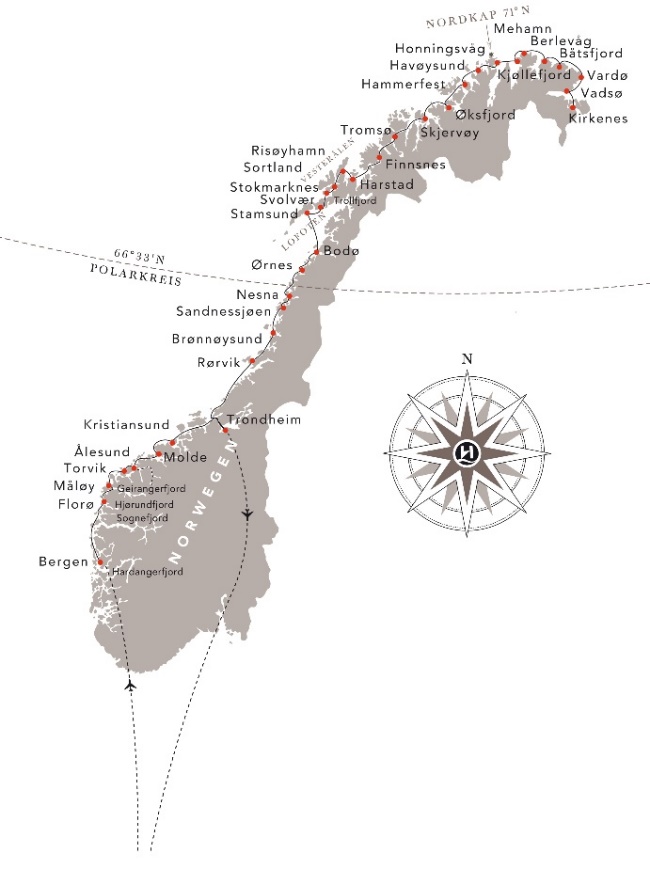 Begleiten Sie uns entlang der stetig wechselnden Kulisse aus Landschaft und Kultur. Erleben Sie das Frühlingserwachen entlang der Küste. Das quirlige Leben im Ozean, die Rückkehr der Vögel sowie das Leben in den kleinen Häfen prägen die Reise. Die Sonne klettert jeden Tag höher über den Horizont. Stück für Stück kehrt das Tageslicht und das Grün der Fjorde zurück. Äste treiben aus, und langsam wird die Landschaft in Farben getaucht. Die Rückkehr der hellen Jahreszeit wirkt wie ein Lebensquell. Vögel brüten, Pflanzen wachsen und Jungtiere erblicken das Licht der Welt. Auf der Reise gen Norden werden Sie Wissenswertes über norwegische Kultur und Geschichte erfahren. Freuen Sie sich auf interessante Vorträge sowie Aktivitäten an Deck und an Land. Erleben Sie das arktische Frühlingserwachen!KLIMA-DATENdurchschnittliche Angaben für April
Bergen: 	Min-Temp.  3°C  |  Max-Temp. 9°C  |  5 Sonnenstunden/Tag  |  13 Regentage/Monat		Sonnenaufgang ca. 07.00 Uhr  |  Sonnenuntergang ca. 20.30 UhrKirkenes:	Min-Temp. -5°C  |  Max-Temp. 2°C  |  6 Sonnenstunden/Tag  |  15 Regentage/MonatSonnenaufgang ca. 04.30 Uhr  |  Sonnenuntergang ca. 19.30 UhrWeitere Auskünfte erteilt Ihnen gerne:BBV Touristik GmbH, Max-Joseph-Str. 7a, 80333 München, www.bbv-touristik.de, info@bbv-touristik.deKabinePreis Doppelpro PersonPreis EinzelReiserücktrittDoppel/EinzelVersicherungs-PaketI - Innen€ 2095€ 2870€   70 / €   95€   91 / € 107J - Außen, eingeschränkte Sicht € 2320€ 3210€   77 / € 106€   91 / € 144N - Außen€ 2505€ 3490€   83 / € 116€ 107 / € 144O - Außen€ 2625€ 3665€   87 / € 121€ 107 / € 144P - Außen Superior (mit TV und Wasserkocher)€ 2670€ 3730€   89 / € 123€ 107 / € 144U - Außen Superior (mit TV und Wasserkocher)€ 2985€ 4205€   99 / € 139€ 107 / € 176